              UEM – Universidade Estadual de Maringá 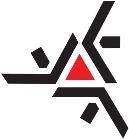 _______________________________________________________________________________________ EDITAL N.º 001/2021/2022 ELABORAÇÃO DO PROJETO DE CONCLUSÃO DE CURSO – MONOGRAFIA I Observações: os protocolos serão online no período em que não houver aulas presenciais  E-mails dos departamentos:  Departamento de Direito Público: sec-ddp@uem.br Departamento de Direito Privado: sec-dpp@uem.br   A Professora Valéria Silva Galdino Cardin, Coordenadora do Trabalho de Conclusão de Curso, do DDP – Departamento de Direito Público e do DPP – Departamento de Direito Privado e Processual, a Professora Solange Montanher Rosolen, Chefe Do Departamento de Direito Público e o Professor Antonio Rafael Marchezan Ferreira, Chefe Do Departamento de Direito Privado e Processual – Universidade Estadual de Maringá, no uso de suas atribuições legais, DELIBERAM e TORNAM PÚBLICO o calendário para a elaboração e depósito dos Projetos de Conclusão de Curso (PCC), para os alunos do 4º ano/2021 do Curso de Direito da Universidade Estadual de Maringá – PR. DO PROJETO DE CONCLUSÃO DE CURSO - O PCC – Projeto de conclusão de curso consiste na elaboração de um projeto de monografia; - No aspecto formal o acadêmico deverá submeter às normas estabelecidas pela Associação Brasileira de Normas Técnicas (ABNT), cuja interpretação e forma de aplicação estarão didaticamente expostas em manual próprio e disponível no classroom da disciplina de Trabalho de Conclusão de Curso; – Cada orientador terá no máximo 05 (cinco) orientandos por ano letivo; – As notas atribuídas à entrega do Termo de compromisso, avaliação dos relatórios e do projeto irão compor a nota da disciplina “Monografia I” (valendo de 0 a 10,0), o qual é requisito obrigatório para a elaboração do Trabalho de Conclusão de Curso (Monografia II).  V- É permitido ao acadêmico, bem como ao professor orientador, solicitar o rompimento do compromisso até a data estabelecida para a entrega do Projeto de Pesquisa. VI – O eventual rompimento deverá ser feito por meio de requerimento devidamente protocolado junto ao Departamento e sujeito à análise e aprovação da Professora Coordenadora de TCC. VI – Independentemente de substituição de orientador, o estudante deverá seguir rigidamente o prazo de entrega final do projeto de monografia. UEM – Universidade Estadual de Maringá DOS PRAZOS – Caberá ao acadêmico à escolha do docente orientador do PCC, preferencialmente, na área específica da futura pesquisa, de acordo com as linhas de pesquisa do professor orientador (anexo I); – O acadêmico deverá enviar no e-mail do departamento correspondente ao seu orientador a ficha de inscrição (termo de compromisso de orientação), devidamente assinada pelo professor orientador a qual estará disponível no classroom da disciplina. A ficha de orientação também será disponibilizada no classroom das turmas. Ambas  deverão ser enviadas para o e-mail institucional: vsgcardin@uem com cópia para o departamento em que o orientador está lotado, impreterivelmente no dia 30.09.2021 – Posteriormente, na data de 30/10/2021, o acadêmico deverá entregar o primeiro relatório de orientação, que se encontra disponível no classroom. Este relatório deverá estar devidamente assinado pelo aluno e pelo professor orientador, que deverá ser enviado para o e-mail institucional: vsgcardin@uem com cópia para o departamento em que o orientador está lotado;– Em seguida,  o acadêmico deverá entregar no dia 16/12/2021 o segundo relatório de orientação, que se encontra disponível no classroom da disciplina. Este relatório também deverá estar devidamente assinado pelo aluno e pelo professor orientador enviado para o e-mail institucional: vsgcardin@uem com cópia para o departamento em que o orientador está lotado;– A entrega do projeto para correção pelo orientador do PCC – Projeto de Conclusão de Curso ocorrerá impreterivelmente na data 30.01.2022 e deverá ser enviado para o e-mail institucional: vsgcardin@uem com cópia para o departamento em que o orientador está lotado, sendo que o mesmo terá até o dia 15.02.2022 para efetuar as correções necessárias e devolver ao acadêmico.  – O envio final do PCC deverá ser enviado para o e-mail institucional: vsgcardin@uem com cópia para o departamento em que o orientador está lotado, impreterivelmente na data 30/03/2022.  – O professor orientador deverá informar as notas de seus orientandos impreterivelmente até a data de 15.04.2022 para o e-mail institucional: vsgcardin@uem com cópia para o departamento em que está lotado. – Tabela de prazos: DAS DISPOSIÇÕES FINAIS - Todos os editais e anexos referente ao Projeto de Pesquisa estarão disponíveis na disciplina “Trabalho de Conclusão de Curso” no classroom;  – Quaisquer eventualidades deverão ser encaminhadas via requerimento para os coordenadores dos referidos departamentos do curso de Direito. Maringá, 03 de novembro, 2021.  CHEFE DO DEPARTAMENTO DE DIREITO PÚBLICO PROFª. SOLANGE MONTANHER ROSOLEN  CHEFE DO DEPARTAMENTO DE DIREITO PRIVADO E PROCESSUAL PROFª. ANTONIO RAFAEL MARCHEZAN FERREIRA  COORDENADORA DO TCC DO DEPARTAMENTO DE DIREITO PÚBLICO E PRIVADO PROF.ª VALÉRIA SILVA GALDINO CARDIN PRAZOS DATA PROCEDIMENTO 30.09.2021 Cadastro do orientando e aceite do orientador (por departamento) 30/10/2021 1º relatório de orientação 16/12/2021 2º relatório de orientação 30/01/2022 Entrega do projeto para correção ao orientador (entregar diretamente ao professor orientador) 15/02/2022 Devolução do projeto de pesquisa ao aluno para efetuar as correções apontadas pelo professor orientador. 30/03/2022 Entrega final do projeto de PCC – Projeto de Conclusão de Curso enviado para o e-mail institucional: vsgcardin@uem com cópia para o departamento em que o orientador está lotado15/04/2022 Data limite para o professor orientador informar a nota de seus orientandos. 